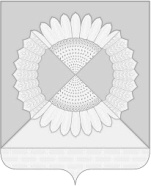 СОВЕТ ГРИШКОВСКОГО СЕЛЬСКОГО ПОСЕЛЕНИЯ КАЛИНИНСКОГО РАЙОНАРЕШЕНИЕ         от 18.07.2019		                                                                             № 207село ГришковскоеО внесении изменений в решение Совета Гришковского сельского поселения Калининского района от 20 декабря 2018 года № 183 "О бюджете Гришковского сельского поселения Калининского района на 2019 год"В соответствии со статьями 9, 11 Бюджетного кодекса Российской Федерации, Совет Гришковского сельского поселения Калининского района РЕШИЛ:1. Внести в решение Совета Гришковского сельского поселения Калининского района от 20 декабря 2018 года № 183 "О бюджете Гришковского сельского поселения Калининского района на 2019 год" следующие изменения:1.1. Утвердить основные характеристики бюджета Гришковского сельского поселения Калининского района (далее по тексту – бюджет поселения) на 2019 год:1) общий объем доходов в сумме 8750,3 тыс. рублей;2) общий объем расходов в сумме 10760,0 тыс. рублей;3) общий объём бюджетных ассигнований, направляемых на исполнение публичных нормативных обязательств, в сумме 0 тыс. рублей;4) верхний предел муниципального внутреннего долга Гришковского сельского поселения Калининского района на 1 января 2020 года в сумме 0,00 тыс. рублей, в том числе верхний предел долга по муниципальным гарантия 2Гришковского сельского поселения Калининского района в сумме 0,0 тыс. рублей;5) дефицит бюджета поселения в сумме 2009,7 тыс. рублей.1.2.Приложение № 2 "Распределение доходов бюджета Гришковского сельского поселения Калининского района по кодам видов (подвидов) на 2019 год" изложить в новой редакции (приложение № 1)1.3. Приложение № 3 "Безвозмездные поступления в составе доходов Гришковского сельского поселения из бюджетов бюджетной систем Российской Федерации в 2019 году" изложить в новой редакции (приложение № 2).1.4. Приложение № 4 "Распределение бюджетных ассигнований по разделам и подразделам классификации расходов бюджетов на 2019 год" изложить в новой редакции (приложение № 3).1.5. Приложение № 5 "Распределение бюджетных ассигнований по целевым статьям (муниципальным программам и непрограммным мероприятиям деятельности), группам видов расходов классификации расходов бюджетов на 2019 год" изложить в новой редакции (приложение № 4)1.6. Приложение № 6 "Ведомственная структура расходов бюджета Гришковского сельского поселения на 2019 год" изложить в новой редакции (приложение № 5).1.7. Приложение №7 "Источники внутреннего финансирования дефицита бюджета Гришковского сельского поселения Калининского района на 2019 год" изложить в новой редакции (приложение № 6)2. Общему отделу администрации Гришковского сельского поселения Калининского района (Некрасова Т.А.) обеспечить официальное опубликование в печатном средстве массовой информации в газете "Калининец" текстовой части настоящего решения и разместить на официальном сайте администрации Гришковского сельского поселения Калининского района в сети "Интернет".3. Контроль за выполнением настоящего решения возложить на постоянную комиссию Совета Гришковского сельского поселения Калининского района по бюджету, экономике, налогам и распоряжению муниципальной собственностью, вопросам землепользования и благоустройству (Куковенко).34. Решение вступает в силу со дня его опубликования.Глава Гришковского сельского поселенияКалининского района                                                                           В.А. Даценко